Arkansas Adult Education Section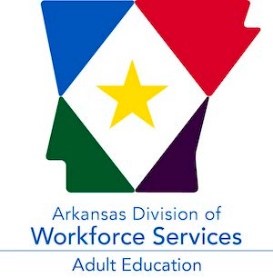 Licensed Teacher Waiver (Initial)Submit this form to request an initial (first-time) waiver for the license requirement of Adult Education instructors before hiring to ensure the instructor is approved and can be paid with adult education funds. Please refer to the Arkansas Adult Education Program Policies, pages 25-26 and 30 for specific requirements.Email the completed form to adulted@arkansas.gov along with required documents.*** MUST BE APPROVED BEFORE HIRING! ***Program Information:LOCAL EDUCATION AGENCY (LEA):PROGRAM DIRECTOR’S NAME:	TYPE OF CLASS:Company Name:DATE:E-MAIL:Instructor’s Information:INSTRUCTOR’S NAME:SALARY/HOURLY WAGE	NUMBER OF HOURS/WEEK:ANTICIPATED TOTAL SALARY:EXPECTED START DATE:DEGREES (include all):EMPLOYMENT:Justification:JOB DUTIES AND RESPONSIBILITIES (include class(es) subject/name/location/how many hours):	GIVE A BRIEF EXPLANATION FOR HIRING AN INSTRUCTOR WITHOUT AN ARKANSAS TEACHING LICENSE:CURRENT PERCENT OF INSTRUCTORS WITHOUT AN ARKANSAS TEACHING LICENSE*:INCLUDE THE FOLLOWING REQUIRED DOCUMENTS**:*Note:  Only 25% of a program’s instructional staff can be comprised of non-licensed instructors who hold a Master’s degree in the aforementioned subject areas.**Note:  Application will not be processed without all the required documents. 	Adult Education Section—Action (Office Use Only): APPROVED:ADULT EDUCATION DIRECTOR’S SIGNATURE:APPROVAL DATE:START DATE:END DATE: